19/03/2020 12:45 PMRelatório - ManifestaçãoSecretaria da Justiça e Cidadania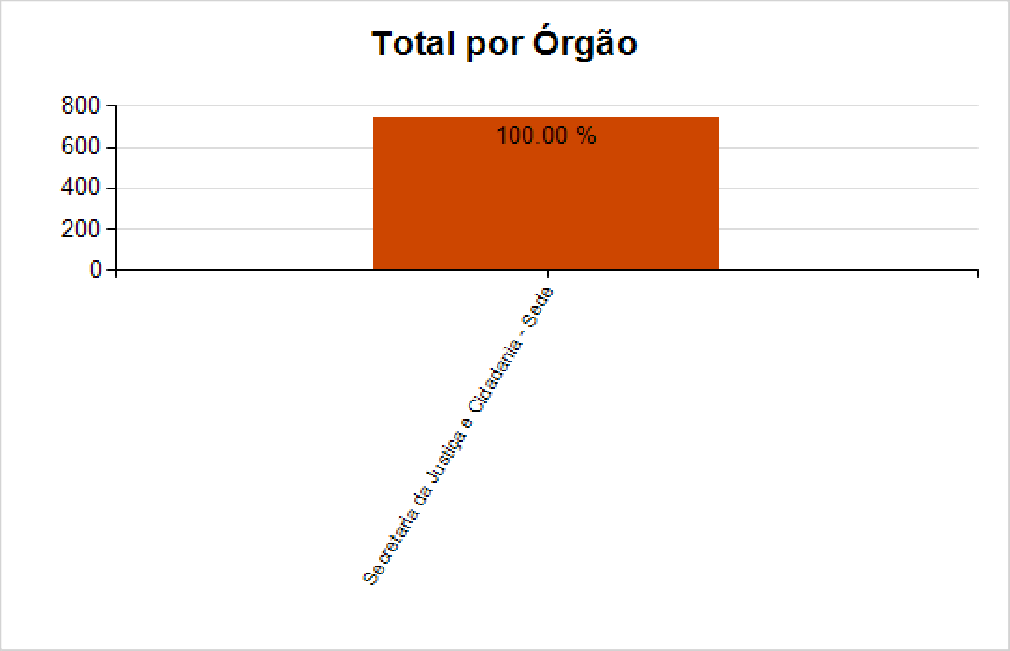 Tipo de Manifestação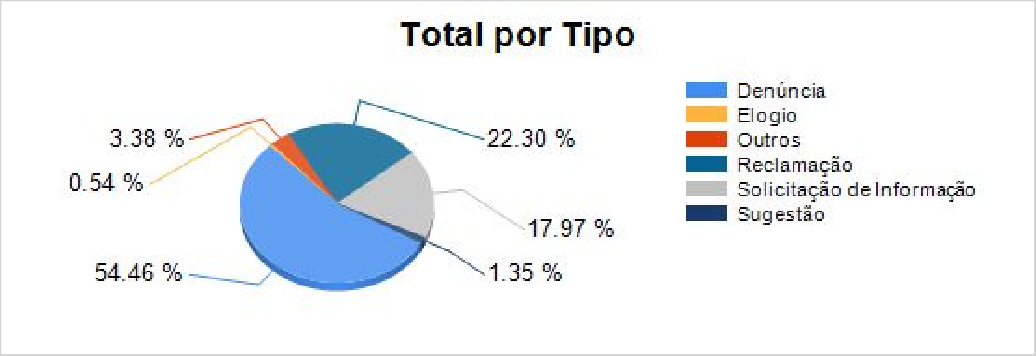 Forma de Contato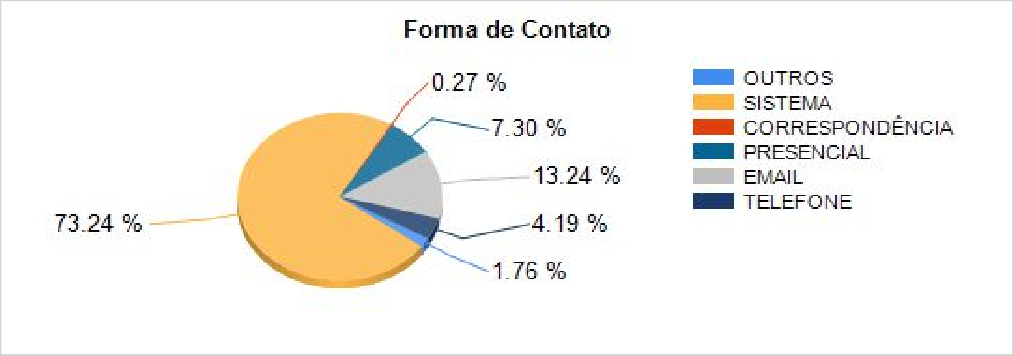 Tema Geral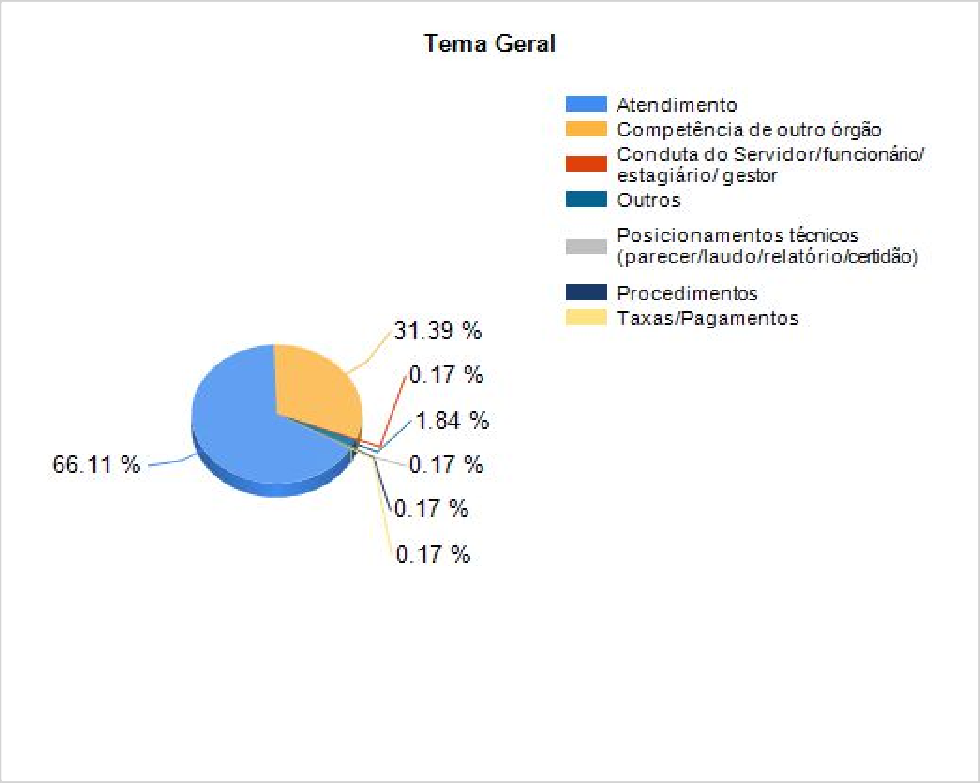 Conclusão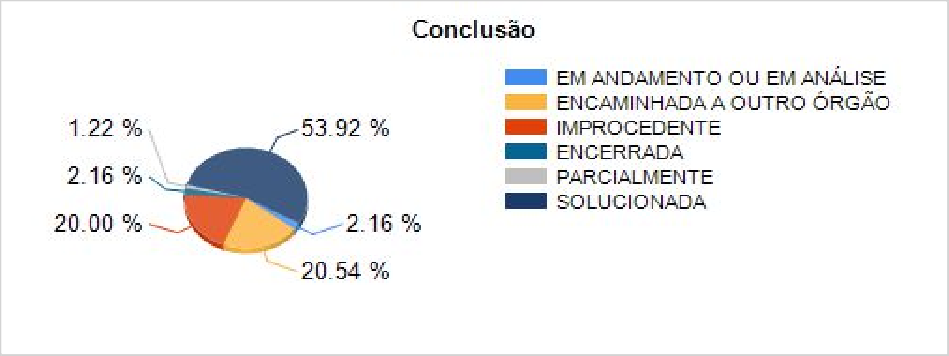 ÓRGÃOSÓRGÃOSÓRGÃOSQuantidade1Secretaria da Justiça e Cidadania - Sede740Total:Total:740Denúncia403Elogio4Outros25Reclamação165Solicitação de Informação133Sugestão10Total:740Tipo deManifestaçãoPresencialTelefoneEmailCorrespondênciaSistemaOutrosTotalDenúncia18942231913403Elogio0000404Outros304018025Reclamação67801440165Solicitação deInformação2615420500133Sugestão10207010Total543198254213740Tema GeralDenúnciaElogioOutroReclamaçãoInformaçãoSugestãoTotalAtendimento29321219673396Competênciade outro órgão481486454188Conduta doServidor/1000001Outros40331011Posicionamentos técnicos0001001Procedimentos0001001Taxas/Pagamentos0000101Total3463191101147599Tipo deManifestaçSolucionadaSolucionadaParcialmenteEncerradaImprocedenteEncaminhadaa outro ÓrgãoEmandamentoTotalDenúncia23651282608403Elogio3000104Outros80186225Reclamação524241633165Solicitaçãode930117193133Sugestão70003010Total39991614815216740